Example 2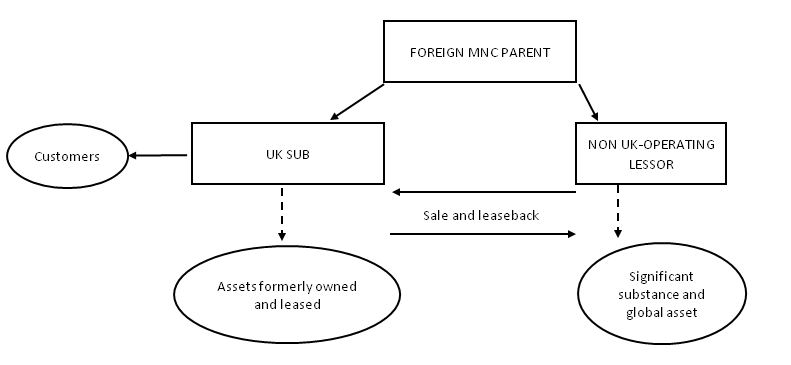 